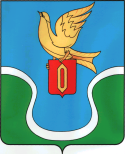                                            ГОРОДСКАЯ ДУМАМУНИЦИПАЛЬНОГО ОБРАЗОВАНИЯ        «ГОРОДСКОЕ ПОСЕЛЕНИЕ            «ГОРОД ЕРМОЛИНО»	                                            КАЛУЖСКАЯ ОБЛАСТЬ                                                                              РЕШЕНИЕ« 03 »  апреля 2019 г.                                                                                            № 16О согласовании проекта постановления Губернатора Калужской области «Об установлении предельных (максимальных) Индексов изменения размера вносимой гражданами платы за коммунальные услуги в муниципальных образованиях Калужской области на долгосрочный период 2020-2023 годы»В соответствии со статьей 157.1 Жилищного кодекса Российской Федерации, Федеральным законом от 06.10.2003 № 131-ФЗ «Об общих принципах организации местного самоуправления в Российской Федерации», пунктом 43 Основ формирования индексов изменения размера платы за коммунальные услуги в Российской Федерации, утвержденных постановлением Правительства Российской Федерации от 30.04.2014 № 400, Уставом муниципального образования «Городское поселение «Город Ермолино», Городская Дума МО «Городское поселение «Г. Ермолино»,РЕШИЛА:1. Согласовать проект постановления Губернатора Калужской области «Об установлении предельных (максимальных) индексов изменения размера вносимой гражданами платы за коммунальные услуги в муниципальных образованиях Калужской области на долгосрочный период 2020-2023 годы» (далее – проект) с приложением № 1 к проекту, и с обоснованием величины установленных предельных (максимальных) индексов изменения размера вносимой гражданами платы за коммунальные услуги для муниципального образования «Городское поселение «Город Ермолино» на долгосрочный период 2020-2023 годы, приведенного в приложении № 2 к проекту.2. Настоящее решение вступает в силу со дня его подписания.Глава МО «Городское поселение                                       «Город   Ермолино»                                                                                           Л.А. Федотова                                   Отп. 5 экз.2 – в дело 1 – админ. ГП «Г. Ермолино»1 – прокуратура1 – Министерство конкурентной политики Калужской области